Приложение 4Сложение и вычитание с опорой на картинки 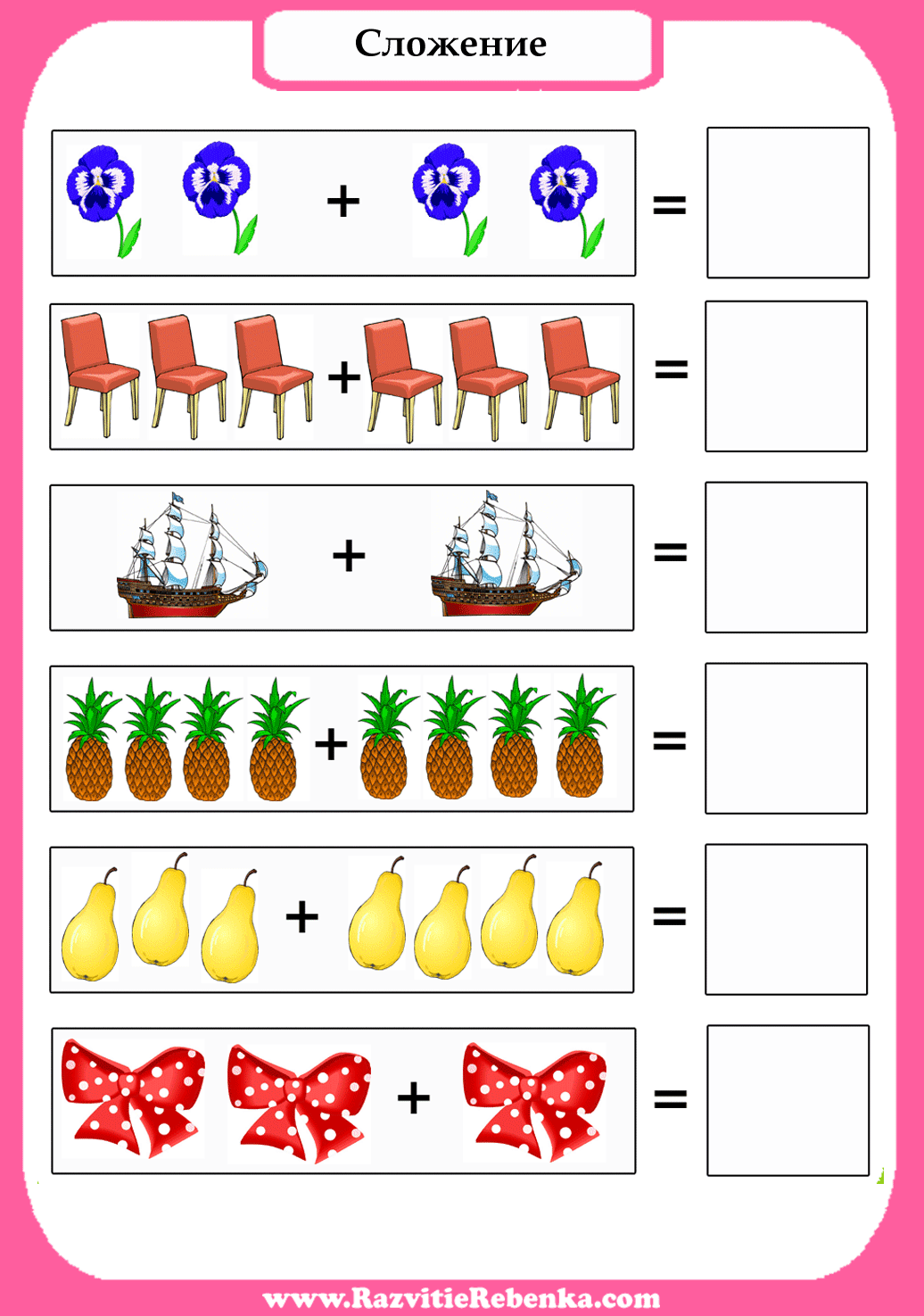 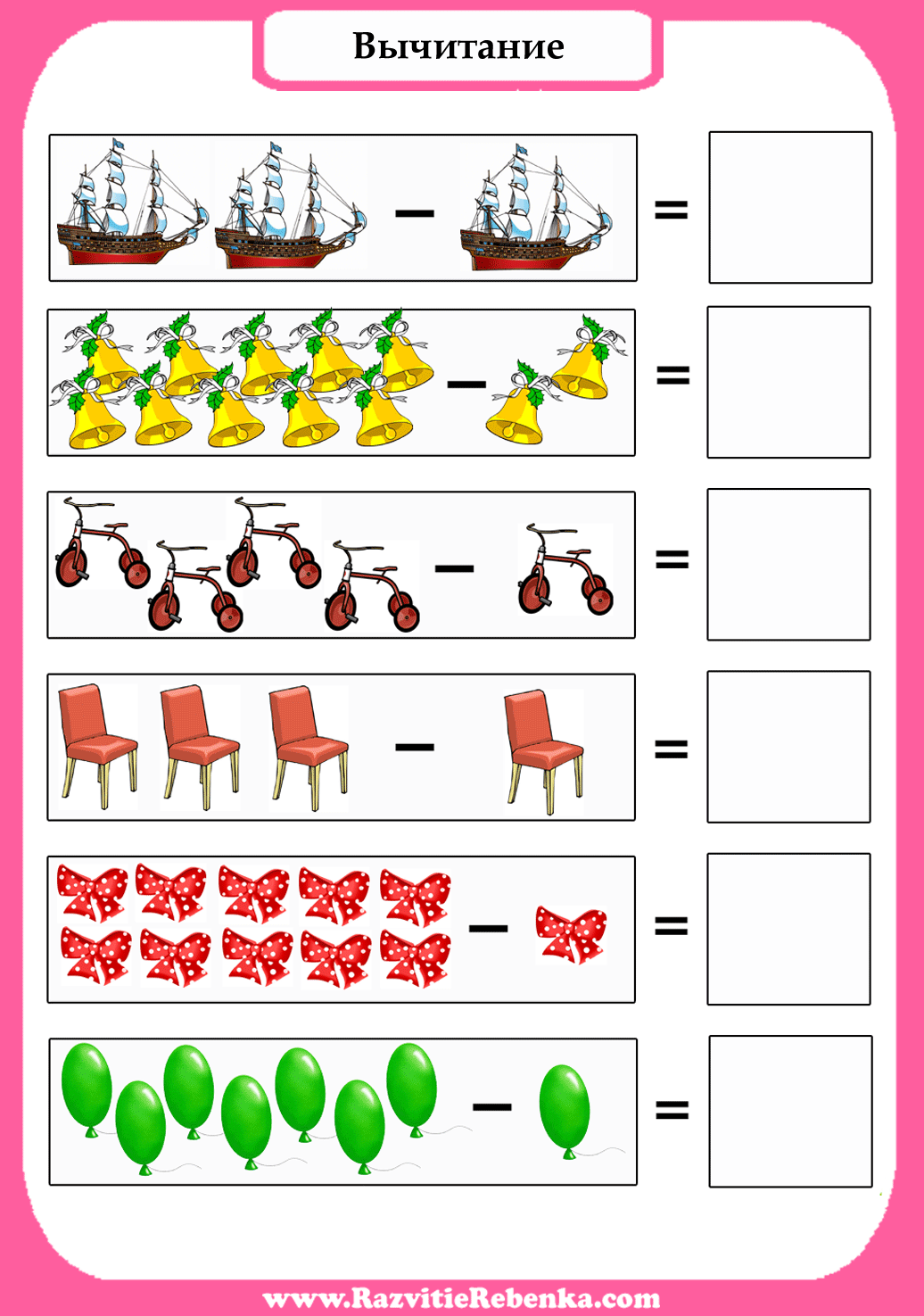 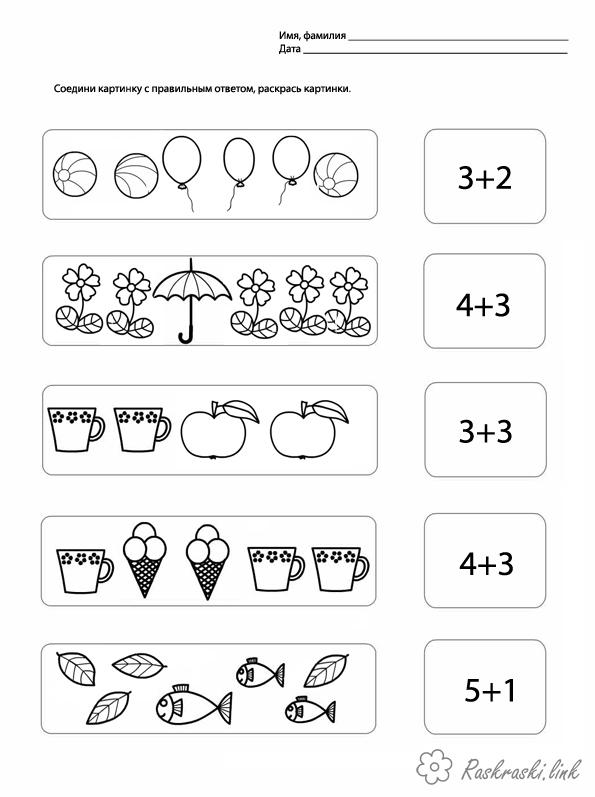 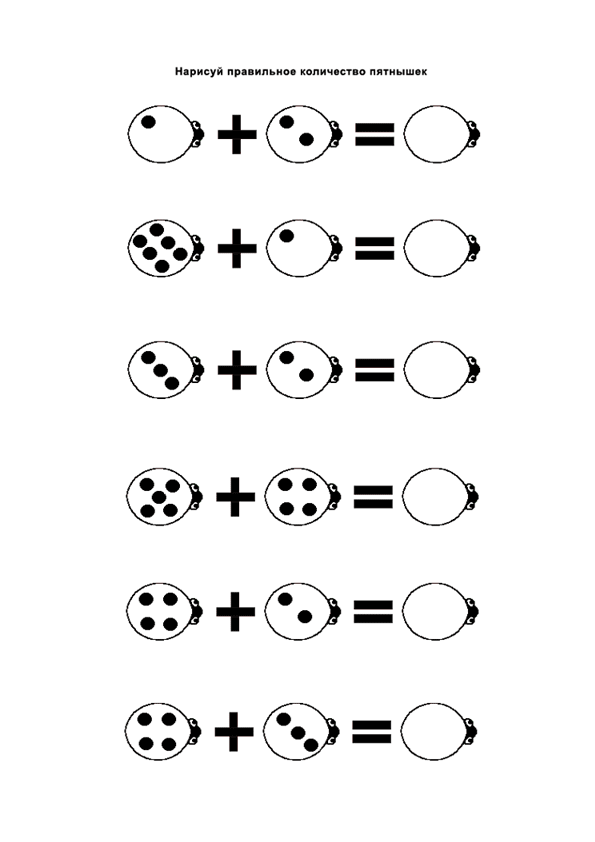 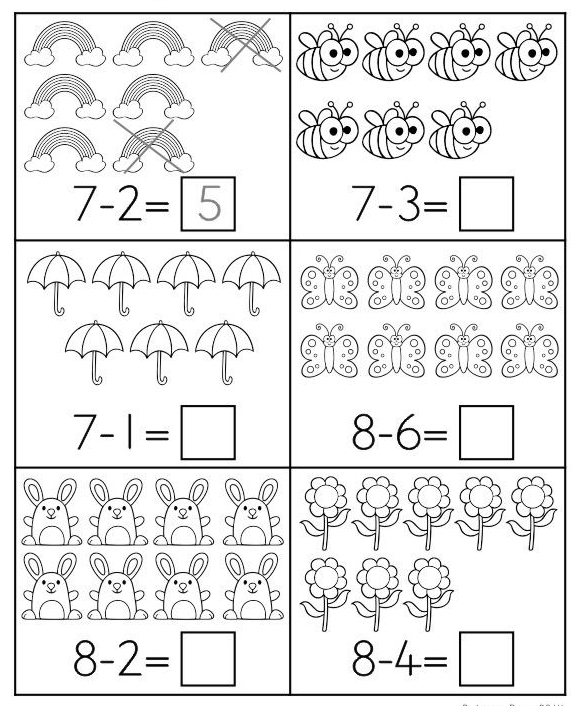 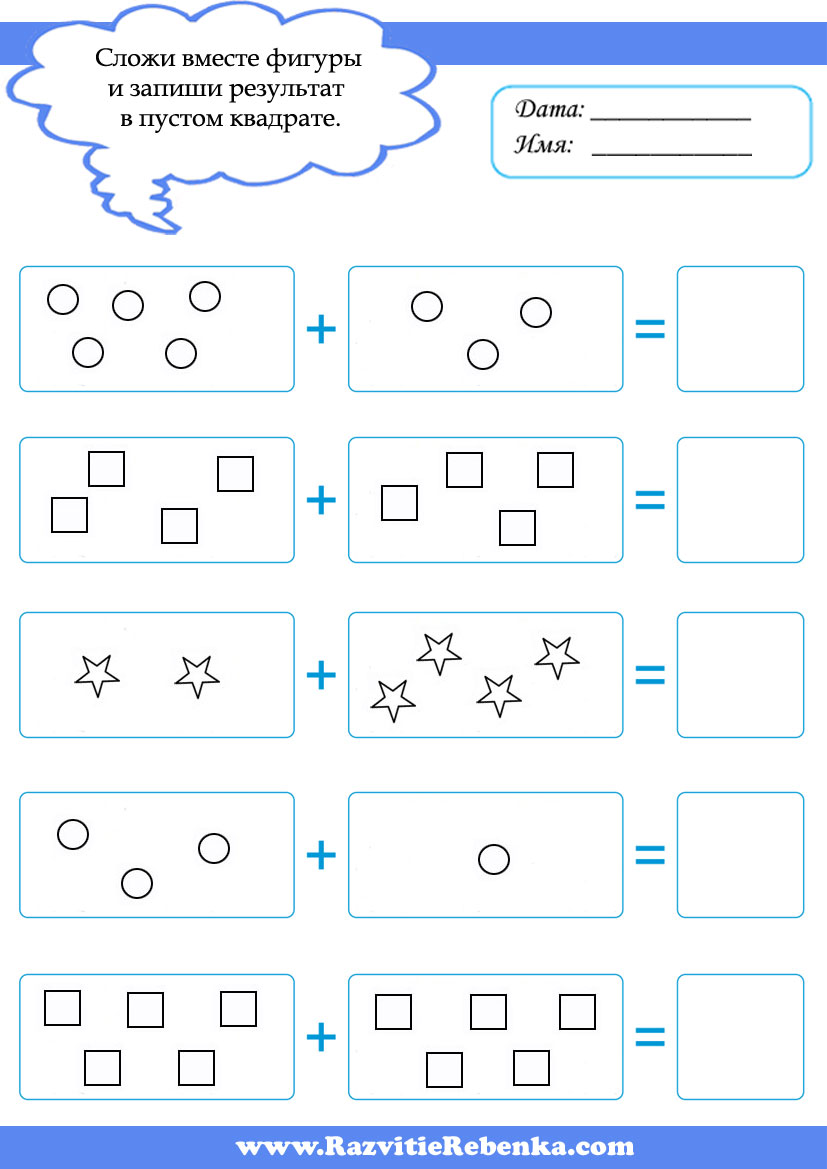 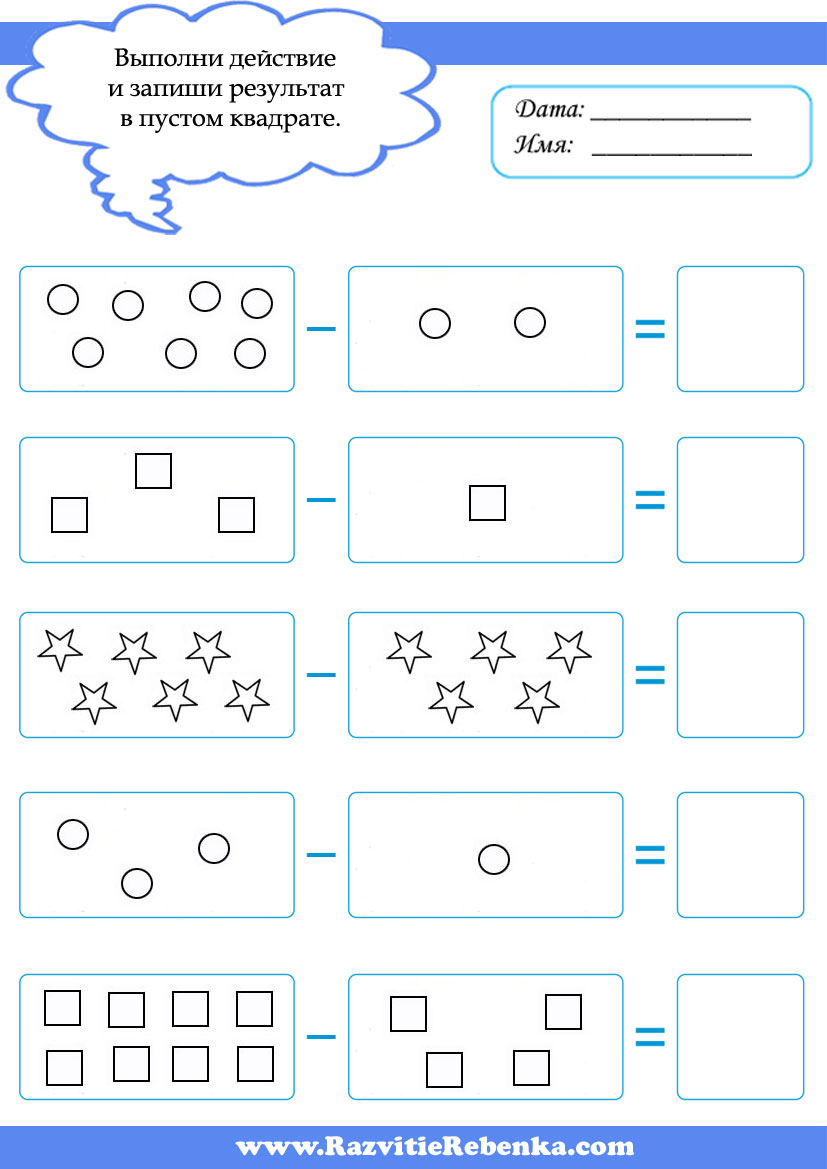 